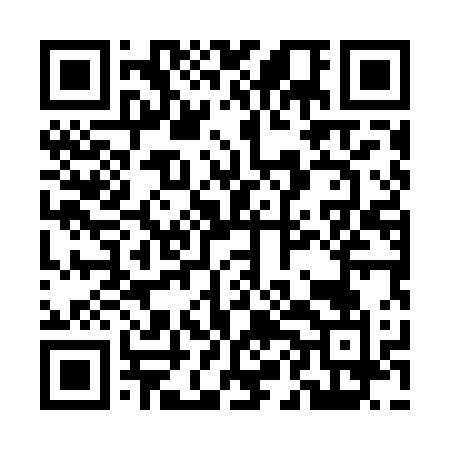 Prayer times for Char Soulmari, BangladeshWed 1 May 2024 - Fri 31 May 2024High Latitude Method: NonePrayer Calculation Method: University of Islamic SciencesAsar Calculation Method: ShafiPrayer times provided by https://www.salahtimes.comDateDayFajrSunriseDhuhrAsrMaghribIsha1Wed4:025:2411:583:276:327:542Thu4:015:2311:583:276:327:553Fri4:005:2311:573:276:337:564Sat3:595:2211:573:266:337:565Sun3:585:2111:573:266:347:576Mon3:575:2011:573:266:347:587Tue3:565:2011:573:266:357:598Wed3:555:1911:573:266:357:599Thu3:555:1911:573:256:368:0010Fri3:545:1811:573:256:368:0111Sat3:535:1711:573:256:378:0212Sun3:525:1711:573:256:378:0213Mon3:515:1611:573:256:388:0314Tue3:515:1611:573:256:398:0415Wed3:505:1511:573:246:398:0416Thu3:495:1511:573:246:408:0517Fri3:485:1411:573:246:408:0618Sat3:485:1411:573:246:418:0719Sun3:475:1311:573:246:418:0720Mon3:475:1311:573:246:428:0821Tue3:465:1211:573:246:428:0922Wed3:455:1211:573:246:438:1023Thu3:455:1211:573:246:438:1024Fri3:445:1111:573:246:448:1125Sat3:445:1111:583:236:448:1226Sun3:435:1111:583:236:458:1227Mon3:435:1111:583:236:458:1328Tue3:425:1011:583:236:468:1429Wed3:425:1011:583:236:468:1430Thu3:425:1011:583:236:478:1531Fri3:415:1011:583:236:478:16